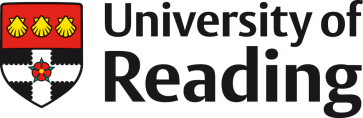 Intent to Participate in Doctoral Training Partnerships This form needs to be completed and submitted to the Director of Graduate School Services (elena.bedisti@reading.ac.uk), who will subsequently forward to Dean of PGR Studies or the Pro-Vice Chancellor for Research and Innovation before any commitment is made regarding the University’s participation in a doctoral training partnership, such as:UKRI funded Doctoral Training Partnerships (DTPs)UKRI funded Centres for Doctoral Training (CDTs)UKRI funded Collaborative Training Partnerships (CTPs)Major Research Charity Doctoral Training Programmes (e.g. Wellcome, BHF, Leverhulme etc)International Doctoral Networks and Doctoral Training Programmes (e.g. MSCA Doctoral Networks)If you are uncertain whether this process applies to a doctoral partnership not mentioned above, please contact the Dean of Postgraduate Research Studies or the relevant Research Dean.Please note that unless formal approval has been given, the University should not commit to participating in any of the above doctoral training partnerships.DTP bid processThe enclosed Doctoral Training Partnership bid process flowchart sets out the various stages of the bid development. Please note that this process may not apply in its entirety in cases where the University is not the lead RO, but only a minor partner.Progress milestonesIn most cases satisfactory progress of the bid development will be discussed and decided at ‘progress meetings’ attended by the lead PI, the lead Research Dean, RES and Graduate School co-ordinators.  It is the responsibility of the lead Research Dean to determine if satisfactory progress is being made. In the case of major bids, where Reading is the lead RO or a major partner, UCRI may make final decisions on satisfactory progress, following recommendations from the lead Research Dean. Sign off and submissionWhere the University is the lead RO, the bid will need to be signed off by the Pro-Vice Chancellor (Research and Innovation). Where the University is a partner, depending on the size of the partnership and the University’s participation, the bid will be signed off by RES.Funder:	Is the University of Reading the lead Research Organisation (RO)?	Yes  						No	If ‘No’, which is the proposed lead RO:  Other proposed academic partners:Proposed non-academic partners:Are other Departments/Schools at the University involved in the partnership? If so, please provide more information:Please provide a brief description of the proposed work of the partnership and its strategic importance to the University (max. 500 words)What is the institutional contribution (including in-kind contribution) expected (if known at this stage)?Studentship support (please provide details):Academic lead PI time:Administrative support (please provide details):Contribution towards management costs (please provide details):Other:How many studentships in total will be requested from the funder (if known):Further comments (please provide any additional information regarding the proposed doctoral training partnership)Signature:Date:				Name of PI/Reading LeadSchoolEmailPlease attach a CV when you submit this formPlease attach a CV when you submit this formUKRI – Please specifyOther – Please specifyApplication deadlinePlease provide a link to the funding callProposed title of the partnership